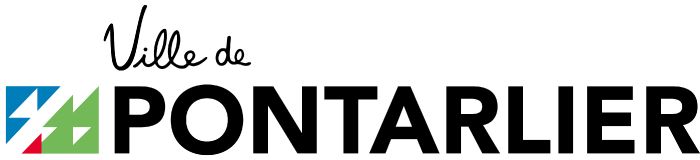 __________________________________________________________________________________Dossier de Candidature - Dispositif CHANTIERS JEUNESPhoto d'IdentitéNom : …………………………………………………………………….. Prénom : …………………………………………………………………. Sexe (entourez) : M F Date de naissance : ______/______/_______ Adresse : …………………………………………………………………………………………………………………………………………………….......... Téléphone du jeune : _____/_____/_____/_____/_____ Adresse mail du jeune : ……………………………………………………………………………………………………………………… Téléphone du responsable légal : _____/_____/_____/_____/____ Mail du responsable légal : …………………………………………………………………………………………………………………Pièces à joindre + signatures obligatoires : 1- Photocopie d'une pièce d’identité 2- Justificatif de domicile 3- Photocopie de l’attestation d’assuré social 4- Attestation d’assurance responsabilité civile 5- Le contrat d'engagement signé de la part du jeune6- Autorisation parentale des parents complétée et signée